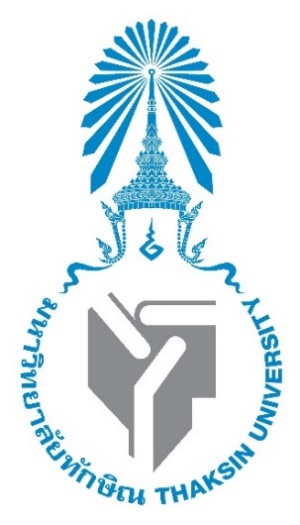 รายงานการประเมินผลและการปรับปรุงแผนการควบคุมภายใน ประจำปีงบประมาณ พ.ศ.๒๕๖๒ (สำหรับปีสิ้นสุด ณ วันที่ ๓๐ กันยายน พ.ศ.๒๕๖๒)ชื่อหน่วยงาน...........................................................ตามหลักเกณฑ์กระทรวงการคลัง ว่าด้วย มาตรฐานและหลักเกณฑ์ปฏิบัติการควบคุมภายในสำหรับหน่วยงานของรัฐ พ.ศ.๒๕๖๑ 